Tool Box by Pôle Mer Bretagne AtlantiqueTool Box by Pôle Mer Bretagne AtlantiqueAccédez à toute l’information maritime qui vous concerneAccédez à toute l’information maritime qui vous concernePublicsObjectifRestez au plus proche de l’actualité maritime et ne passez pas à côté de l’information qui vous intéresse.Actualité, reportages, interview, dossiers spéciaux, fil info…ContenuOffre spéciale d’abonnement pour les adhérents du Pôle Mer Tarif sur demande Professionnels du monde maritimeProfessionnels du monde maritimeObjectifRestez au plus proche de l’actualité maritime et ne passez pas à côté de l’information qui vous intéresse.Actualité, reportages, interview, dossiers spéciaux, fil info…ContenuOffre spéciale d’abonnement pour les adhérents du Pôle Mer Tarif sur demande DuréeObjectifRestez au plus proche de l’actualité maritime et ne passez pas à côté de l’information qui vous intéresse.Actualité, reportages, interview, dossiers spéciaux, fil info…ContenuOffre spéciale d’abonnement pour les adhérents du Pôle Mer Tarif sur demande 20192019ObjectifRestez au plus proche de l’actualité maritime et ne passez pas à côté de l’information qui vous intéresse.Actualité, reportages, interview, dossiers spéciaux, fil info…ContenuOffre spéciale d’abonnement pour les adhérents du Pôle Mer Tarif sur demande TarifsObjectifRestez au plus proche de l’actualité maritime et ne passez pas à côté de l’information qui vous intéresse.Actualité, reportages, interview, dossiers spéciaux, fil info…ContenuOffre spéciale d’abonnement pour les adhérents du Pôle Mer Tarif sur demande Offre spéciale adhérents Pôle MerOffre spéciale adhérents Pôle MerObjectifRestez au plus proche de l’actualité maritime et ne passez pas à côté de l’information qui vous intéresse.Actualité, reportages, interview, dossiers spéciaux, fil info…ContenuOffre spéciale d’abonnement pour les adhérents du Pôle Mer Tarif sur demande IntervenantsObjectifRestez au plus proche de l’actualité maritime et ne passez pas à côté de l’information qui vous intéresse.Actualité, reportages, interview, dossiers spéciaux, fil info…ContenuOffre spéciale d’abonnement pour les adhérents du Pôle Mer Tarif sur demande Hélène Marzal, responsable commercialehelene.marzal@meretmarine.com  - 02 98 62 20 93Hélène Marzal, responsable commercialehelene.marzal@meretmarine.com  - 02 98 62 20 93ObjectifRestez au plus proche de l’actualité maritime et ne passez pas à côté de l’information qui vous intéresse.Actualité, reportages, interview, dossiers spéciaux, fil info…ContenuOffre spéciale d’abonnement pour les adhérents du Pôle Mer Tarif sur demande 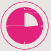 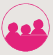 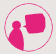 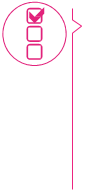 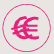 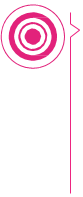 